780nm赤外ダイオードレーザー　　SDL-780-LM-001T　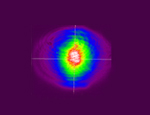 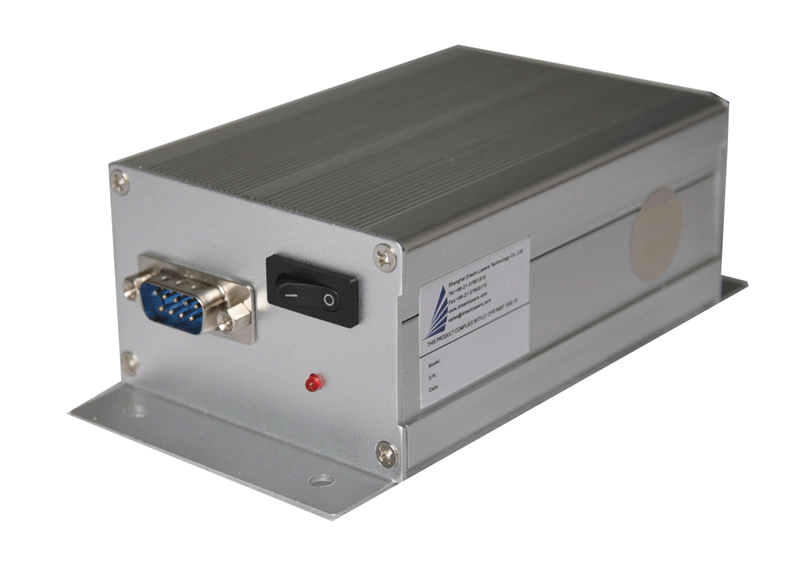 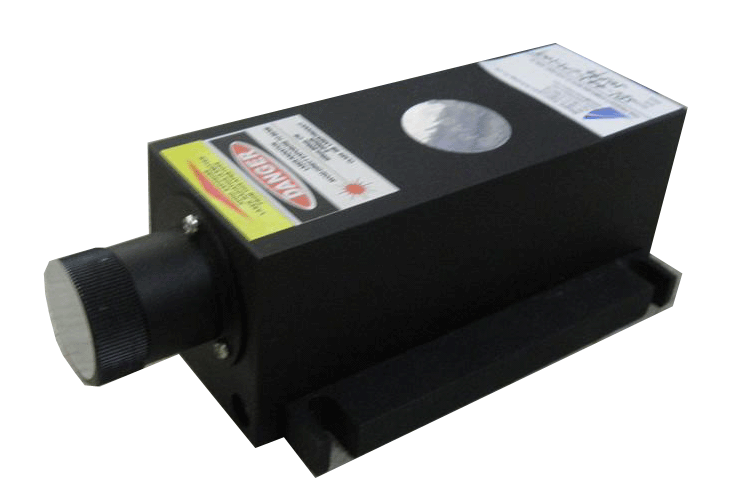 仕様型式MODELSDL-780-LM-001T出力0.7～0.8ｍW波長780±5nmLDモードシングルモードオペレーションモードCW出力安定性<5%＠2Hビームスポット形状楕円ビーム拡がり角~2ｍradビーム径~2×3ｍｍウォームアップ時間5分以下動作温度10~35℃レーザーヘッド型式SDL-LH-500　　100×60×40ｍｍ電源型式SDL-PS-900　　146×76×50ｍｍ寿命10000H保証期間1年間入力電圧AC100VモジュレーションTTLモジュレーション　50ｋＨｚ